Р Е Ш Е Н И ЕСобрания депутатов Шиньшинского сельского поселения№ 2                                                                                26 сентября 2019 годаО Регламенте  Собрания депутатов Шиньшинского сельского поселения В соответствии с Федеральным законом от 06.10.2003 № 131-ФЗ 
«Об общих принципах организации местного самоуправления в Российской Федерации» Собрание депутатов Шиньшинского сельского поселения РЕШИЛО:1.Утвердить прилагаемый Регламент Собрания депутатов Шиньшинского  сельского поселения .2. Признать утратившими силу следующие решения Собрания депутатов муниципального образования «Шиньшинское сельское поселение».3. Настоящее решение вступает в силу со дня его подписания.Председательствующийна первом заседании Собрания депутатов Шиньшинского сельского  поселения :                  Г.К ПетуховаПриложение к решению                                                   Собрания депутатов                                                            Шиньшинского сельского  поселения                                                          № 2 от 26 сентября  2019 годаРегламент Собрания депутатов Шиньшинского сельского поселения Раздел 1. Общие положения.Статья 1. Собрание депутатов Шиньшинского сельского поселения (далее по тексту – Собрание депутатов)  – является представительным органом Шиньшинского сельского поселения (далее по тексту – муниципальное образование).Статья 2. Собрание депутатов состоит из 10 депутатов, избираемых населением муниципального образования, обладающих избирательным правом на основе всеобщих, равных и прямых выборов при тайном голосовании сроком на 5 лет.Статья 3. Деятельность Собрания депутатов основывается на принципах политического многообразия, постоянном учете общественного мнения, коллективном, свободном обсуждении и решении вопросов. Заседания проводятся открыто. В случаях, предусмотренных настоящим Регламентом, Собрание депутатов вправе проводить закрытые заседания.Порядок деятельности Собрания депутатов определяется настоящим Регламентом в соответствии с федеральными закона и законами Республики Марий Эл.Статья 4. Для совместной деятельности и выражения общей позиции по рассматриваемым вопросам депутаты Собрания депутатов могут объединяться в депутатские группы.Порядок образования, регистрации и деятельности депутатских групп определяется настоящим Регламентом.Статья 5. Гарантии осуществления полномочий депутата Собрания депутатов устанавливаются Уставом муниципального образования в соответствии с федеральными законами и законами Республики Марий Эл.Статья 6. Соблюдение настоящего Регламента является обязанностью всех депутатов Собрания депутатов.Раздел 2. Структура Собрания депутатов.Глава 1. Глава поселения.Статья 7. Глава поселения – высшее должностное лицо, наделенное Уставом сельского поселения собственными полномочиями по решению вопросов местного значения.Глава поселения исполняет полномочия  председателя Собрания депутатов.Глава поселения избирается на первом заседании Собрания открытым голосованием из числа депутатов.Кандидаты на должность Главы поселения выдвигаются депутатами Собрания депутатов из своего состава.Кандидаты на должность Главы поселения выступают на заседании Собрания депутатов и отвечают на вопросы депутатов.Депутат считается избранным Главой поселения, если за него проголосовало более половины от установленного числа депутатов Собрания депутатов.В случае если на должность Главы поселения выдвинуто два и более  кандидата и ни один не набрал требуемого для избрания числа голосов, в этот же день проводится второй тур голосования по двум кандидатам, получившим наибольшее число голосов. В случае если во втором туре голосования ни один из кандидатов на должность Главы поселения не набрал требуемого числа голосов, Собрание депутатов  в этот же день проводит повторное голосование по выборам Главы поселения из своего состава. Если оба кандидата получили равное количество голосов или не набрали более половины голосов от установленного числа депутатов Собрания депутатов, проводится новое голосование с выдвижением новых кандидатов. При этом возможно выдвижение прежних кандидатов.Статья 8. Полномочия Главы поселения начинаются со дня вступления его в должность и прекращаются с момента прекращения его полномочий как депутата представительного органа сельского поселения. Глава поселения осуществляет следующие полномочия:1) представляет сельское поселение в отношениях с органами местного самоуправления других муниципальных образований, органами государственной власти, гражданами и организациями, без доверенности действует от имени сельского поселения;2) заключает контракт с главой администрации сельского поселения;3) подписывает и обнародует в порядке, установленном Уставом сельского поселения, нормативные правовые акты, принятые Собранием депутатов;4) представляет Собрание депутатов в отношениях 
с населением, трудовыми коллективами, организациями, общественными объединениями, органами государственной власти и местного самоуправления;5) обеспечивает осуществление органами местного самоуправления сельского поселения полномочий по решению вопросов местного значения
и отдельных государственных полномочий, переданных органам местного самоуправления поселения федеральными законами и законами Республики Марий Эл;6) созывает очередные и внеочередные сессии Собрания депутатов, доводит до сведения депутатов время и место их проведения, а также проект повестки дня заседания (сессии);7) осуществляет руководство подготовкой заседания (сессии) и вопросов, вносимых на рассмотрение Собрания депутатов;8) ведет сессии Собрания депутатов в соответствии с регламентом Собрания депутатов;9) осуществляет общее руководство деятельностью 
Собрания депутатов;10) издает в пределах своих полномочий правовые акты;11) подписывает решения Собрания депутатов, протоколы заседаний Собрания депутатов, другие документы Собрания депутатов;12) оказывает содействие депутатам в осуществлении 
ими своих полномочий;13) организует обеспечение депутатов Собрания депутатов необходимой информацией;14) обеспечивает гласность и учет общественного мнения в работе Собрания депутатов;15) организует прием граждан депутатами Собрания депутатов, рассмотрение депутатами Собрания депутатов обращений, заявлений
и жалоб;16) представляет Собранию депутатов ежегодные отчеты о результатах своей деятельности, в том числе о решении вопросов, поставленных Собранием депутатов;17) осуществляет иные полномочия в соответствии с федеральными законами, законами Республики Марий Эл и Уставом сельского поселения.Статья 9. Собрание депутатов открытым голосованием избирает заместителя председателя Собрания депутатов.Кандидатуру на должность заместителя председателя Собрания депутатов предлагает Глава поселения, депутаты Собрания депутатов.Кандидат считается избранным на должность заместителя председателя Собрания депутатов, если при голосовании получил более половины голосов от  установленного числа депутатов. Об избрании заместителя председателя Собрание депутатов принимает решение. Статья 10. Заместитель председателя исполняет полномочия председателя Собрания депутатов в период отсутствия Главы поселения.Глава 2. Постоянные комиссии Собрания депутатов.Статья 11. Собрание депутатов образует из числа депутатов постоянные комиссии.Постоянные комиссии по вопросам, отнесенным к их ведению:осуществляют подготовку и предварительное рассмотрение проектов решений Собрания депутатов;осуществляют функции контроля за реализацией принятых решений;дают заключения и вносят предложения по проектам решений Собрания депутатов;решают иные вопросы своей деятельности в соответствии с Положениями о постоянных комиссиях, утвержденных Собранием депутатов.Собрание депутатов вправе создавать комиссии, деятельность которых ограничена определенным сроком или конкретной задачей.Статья 12. Срок полномочий постоянных комиссий соответствует сроку полномочий Собрания депутатов соответствующего созыва.Перечень и персональный состав постоянных комиссий определяются Собранием депутатов.Статья 13. В состав постоянных комиссий включается примерно равное число депутатов Собрания депутатов. Все члены комиссии пользуются равными правами.Статья 14. Собрание депутатов большинством голосов от избранного числа депутатов избирает членов постоянных комиссий и отдельно председателей постоянных комиссий. Изменения в составе постоянных комиссий оформляется решением Собрания депутатов. При избрании постоянных комиссий голосование проводится в целом по составу постоянной комиссии или отдельно по каждой кандидатуре. В состав постоянных комиссий не может быть избран председатель Собрания депутатов.Председатель и члены постоянных комиссий Собрания депутатов обязаны присутствовать на заседаниях постоянных комиссий, в которые они избраны.В случае невозможности присутствовать на заседании постоянной комиссии по уважительной причине, депутаты должны заблаговременно проинформировать об этом председателя постоянной комиссии.	Депутат может быть членом только одной постоянной комиссии Собрания депутатов.Вопрос о досрочном прекращении полномочий председателей постоянных комиссий может быть возбужден по инициативе Главы поселения или большинства членов соответствующих постоянных комиссии.Глава 3. Депутатские группы.Статья 15. Для совместной деятельности и выражения единой позиции по вопросам, рассматриваемым Собранием депутатов, депутаты Собрания депутатов численностью не менее 3 человек могут объединяться в депутатские группы.Регистрацию депутатских групп осуществляет председатель Собрания депутатов. Для регистрации депутатской группы председателю Собрания депутатов представляется письменное уведомление о создании депутатской группы, ее целях, списочном составе, о лицах, уполномоченных выступать от ее имени, а также письменные заявления депутатов Собрания депутатов, объединяющих в данную депутатскую группу.Председатель Собрания депутатов информирует Собрание депутатов о зарегистрированных депутатских группах и их составе. Депутат Собрания депутатов вправе состоять только в одной депутатской группе. Все изменения в составе депутатских групп регистрируются председателем Собрания депутатов.Раздел 3. Организация деятельности Собрания депутатов.Глава 4. Созыв заседаний (сессий) Собрания депутатов.Статья 16. Заседание (сессия)  (далее – заседание, сессия) является основной формой работы Собрания депутатов, на которых решаются все вопросы, отнесенные к ведению Собрания депутатов законодательством Российской Федерации, Республики Марий Эл и Уставом сельского поселения.Статья 17. Собрание депутатов созывается на первое заседание не позднее  30 дней со дня избрания Собрания депутатов сельского поселения в правомочном составе. Для организации первого заседания Собрания депутатов формируется организационный комитет из числа депутатов. Организационный комитет определяет дату проведения первого заседания и его повестку.Первое заседание Собрания депутатов открывает старейший депутат и ведет его до избрания Главы поселения.Статья 18. Очередные заседания Собрания депутатов созываются Главой поселения не реже одного раза в квартал.Распоряжения Главы поселения о созыве очередного заседания принимаются не позднее, чем за 30 дней до открытия заседания с указанием вопросов, которые предполагается внести на рассмотрение и подлежит официальному опубликованию (обнародованию).Депутаты Собрания депутатов заблаговременно, не ранее чем за 25 и не позднее, чем за 10 дней до созыва заседания оповещаются о времени созыва и месте проведения очередного заседания Собрания депутатов, а также о вопросах, выносимых на его рассмотрение. Не позднее, чем за 10 дней до открытия заседания депутатам Собрания депутатов представляются проекты решений и другие документы, внесенные на рассмотрение Собрания депутатов.Заседание Собрания депутатов правомочно, если на нем присутствуют не менее пятидесяти процентов от числа избранных депутатов Собрания депутатов.Статья 19. Внеочередные заседания Собрания депутатов созываются Главой поселения по собственной инициативе, когда этого требуют безотлагательные обстоятельства или по инициативе 1/3 от установленного числа депутатов Собрания депутатов.Распоряжения Главы поселения о созыве внеочередного заседания Собрания депутатов принимается не позднее, чем за 5 дней до созыва внеочередного заседания.Статья 20. Депутат Собрания депутатов на время проведения заседания Собрания депутатов освобождается от выполнения производственных или служебных обязанностей. Освобождение депутата от выполнения производственных или служебных обязанностей производится на основании официального уведомления о вызове в  Собрание депутатов.В случае невозможности прибыть на заседание депутат сообщает об этом Главе поселения.Глава 5. Порядок подготовки вопросов, выносимых на рассмотрение заседания Собрания депутатов.Статья 21. Вопросы на рассмотрение заседания Собрания депутатов вносятся Главой поселения, депутатами Собрания депутатов, Главой администрации поселения и гражданами, проживающими на территории сельского поселения.	Необходимым условием внесения вопросов в Собрание депутатов является предоставление:	- текста проекта решения Собрание депутатов;	- обоснование необходимости его принятия, а также прогноза социально-экономических и иных последствии его принятия;	- финансово-экономического обоснования /в случае внесения проекта решения, реализация которого потребует дополнительных материальных и иных затрат/;	- заключение Главы администрации поселения по проектам решений о введении или отмене налогов, освобождении от их уплаты, изменении финансовых обязательств сельского поселения, других проектов решений, покрываемых за счет средств бюджета сельского поселения.Статья 22. Проекты решения Собрания депутатов, обоснования и заключения по ним представляются Главе  поселения не позднее 7 суток до начала очередного заседания Собрания депутатов. Глава  поселения вышеперечисленные документы направляет в постоянные комиссии на заключение, при соблюдении условий, предусмотренных ст.19 Регламента, вопрос может быть внесен на рассмотрении Собрания депутатов и в ходе утверждения его повестки.Глава 6.  Порядок проведения заседаний Собрания депутатов, порядок голосования и принятия решений.Статья 23. Заседания Собрания депутатов ведет Глава  поселения или при его отсутствии заместитель председателя Собрания депутатов. Статья 24. Заседания Собрания проводятся открыто и гласно.Председательствующий на заседании сообщает о количестве присутствующих и отсутствующих на заседании депутатах, информирует депутатов о составе и числе лиц, приглашенных на заседание.По предложению Главы  поселения, а также по требованию не менее 1/3 депутатов Собрание депутатов может принять решение о проведении закрытого заседания. Решение о проведении закрытого  заседания принимается большинством голосов от установленного числа депутатов Собрания депутатов. Статья 25. Решения Собрания депутатов вступают в силу с момента их подписания, если в них не указан иной срок вступления в силу.Решения Собрания депутатов, предусматривающие установление, изменение и отмену местных налогов и сборов вступают в силу в соответствии с Налоговым кодексом Российской Федерации.Муниципальные нормативные правовые акты, затрагивающие права, свободы и обязанности человека и гражданина, устанавливающие правовой статус организаций, учредителем которых выступает сельское поселение, а также соглашения, заключаемые между органами местного самоуправления, вступают в силу после их официального опубликования (обнародования).Официальным опубликованием муниципальных нормативных правовых актов или соглашений, заключенных между органами местного самоуправления, является первая публикация их полного текста в районной газете «Моркинская земля».Обнародование муниципальных нормативных правовых актов или соглашений, заключенных между органами местного самоуправления, осуществляется путем доведения до всеобщего сведения граждан, проживающих на территории поселения, текста муниципального правового акта посредством размещения его на информационном стенде администрации сельского поселения, обеспечения беспрепятственного доступа к тексту муниципального нормативного правового акта в органах местного самоуправления сельского поселения.Статья 26. Председательствующий на заседании Собрания депутатов в целях обеспечения надлежащего порядка работы:предоставляет депутатам слово для выступления в порядке поступления их просьб;организует голосование и подсчет голосов, оглашает результаты голосования;контролирует работу секретаря заседания, ведение протоколов заседаний;дает поручения связанные с обеспечением работы заседания Собрания, постоянных комиссий и депутатов;подписывает протокол заседания Собрания депутатов.Статья 27. На время проведения каждого заседания депутатами Собрания депутатов открытым голосованием избирается секретарь заседания.Предложения по кандидатуре секретаря вносятся Главой поселения.Об избрании секретаря заседания в протоколе Собрания депутатов делается соответствующая запись.Статья 28. Секретарь заседания Собрания депутатов:ведет протокол заседания Собрания депутатов;записывает выступления депутатов и других выступающих;подписывает протокол заседания Собрания депутатов;ведет подсчет голосов при голосовании.Раздел 4. День депутата.Статья 29. Собрание депутатов устанавливает единый день депутата. Целью дня депутата является целенаправленная работа депутата с избирателями, исполнение депутатом поручений постоянных комиссий Собрания депутатов и иных обязанностей депутата.Статья 30. В соответствии с действующим законодательством депутату Собрания депутатов гарантируются условия для беспрепятственного и эффективного осуществления своих полномочий.Расходы, понесенные депутатом при осуществлении своих полномочий, возмещаются из средств бюджета сельского поселения.Раздел 5. Заключительные положения.Статья 31.  Регламент Собрания депутатов, изменения и дополнения к нему принимаются большинством голосов от установленного числа депутатов и оформляются решением Собрания депутатов.Статья 32. Регламент вступает в силу со дня его принятия.Шенше ял кундем»муниципальный образованийын депутатше- влакын  Погынжо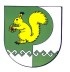 Собрание депутатовмуниципального образования«Шиньшинское сельское поселение»425 154 Морко район.Шенше ял, Петров  урем, 1вТелефон-влак: 9-61-97425 154, Моркинский район, село Шиньша, ул.Петрова, 1вТелефоны: 9-61-97